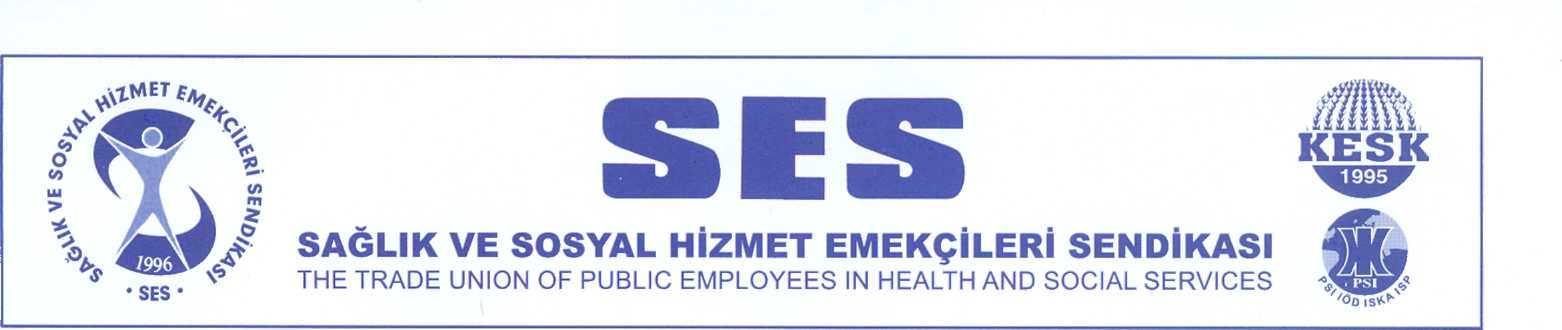 SAYI:    700-2015/251							12.03.2015 KONU:   Rize Bildiri Dağıtımı ÇALIŞMA VE SOSYAL GÜVENLİK BAKANLIĞIÇALIŞMA GENEL MÜDÜRLÜĞÜ’NESendikamız, sağlık alanında örgütlü emek ve meslek örgütleriyle birlikte, sağlık alanlında yaşanan piyasalaştırma ve köleleştirme düzeninin sağlık hizmeti sunumunda yarattığı olumsuzlukların giderilmesi için belirlenen 5 acil talep için 13 Mart’ta hizmet üretmeme kararı almıştır. Sendikamızın aldığı karar doğrultusunda, 5 acil şartımızı sağlık emekçileriyle paylaşmak üzere Genel Merkezimizce gönderilen bildirilerin dağıtımı sırasında Rize Temsilciliği Başkanımız ve Temsilcilik yöneticimiz engellenmiştir.   6 Mart 2015 tarihinde, Recep Tayyip Erdoğan Üniversitesi Eğitim ve Araştırma Hastanesi’nde, Rize Temsilcilik Başkanımız Deniz Çelebi ve Temsilcilik yönetim kurulu üyemiz Ayşenur Güneş sendikamız tarafından hazırlanan bildirinin dağıtımını yaparken özel güvenlik görevlileri tarafından engellenmiştir.  İki özel güvenlik görevlisi ve ardından çağrılan özel güvenlik şefi ve müdürü bildirimizin yasadışı içerik taşıdığını söyleyerek Temsilcilik yöneticilerimizle hastalar ve diğer sağlık personeli önünde tartışmış, yöneticilerimizi ve sendikamızı hastane çalışanları karşısında itibarsızlaştırmaya çalışmıştır. Temsilcilerimiz özel güvenlik kulübesine götürülmeye çalışılmıştır. Sendikal hakların kullanımının engellenmesine izin vermeyen yöneticilerimiz güvenlik kulübesine gitmeyi reddetmiş, ancak bir süre sonra yeniden bildiri dağıtımına başlayabilmiştir. Ancak yöneticilerimiz gittikleri servislerdeki çalışanların özel güvenlik görevlileri tarafından “yasadışı” olarak nitelendirilen bildirileri almamaları konusunda uyarıldığını ve özel güvenliklerin sağlık personeline idarenin bu yönde bir talimatı olduğunun söylendiğini tespit etmiştir. Yöneticilerimizin dağıttığı bildiriler de özel güvenlik görevlilerince toplanmış ve çöpe atılmıştır. Bildirileri vermek istemeyen personele de bildirilerin “yasadışı”  olduğu söylenerek ısrarcı olunmuş ve bildiriler zorla da olsa toplanmıştır.  Sendikal hak ve özgürlükler, Uluslararası sözleşmeler, Anayasa ve ilgili yasalarla güvence altına alınmıştır. 5237 sayılı Türk Ceza Kanunu’nun 118. Maddesinde “Sendikal hakların kullanılmasının engellenmesi” suç olarak düzenlenmiştir.Sağlık ve sosyal hizmet emekçilerinin çalışma yaşamına ilişkin taleplerin ifade edildiği bildirinin dağıtımı hukuka aykırı şekilde engellenerek, sendikal faaliyet yürütmemiz engellenmiştir. Bildirilerimizin yasadışı olduğunun,  idarenin bu nedenle bildirilerin dağıtılmaması ve alınmaması talimatının olduğu ifadeleriyle, hastane personeli nezdinde, bildiri dağıtarak veya dağıtılan bildirileri alarak bir suç işlendiği kanaati uyandırılmaya çalışılmıştır. Hastane personeli ve yöneticilerimiz üzerinde baskı kurulmuş, idarecilerin bu yönde bir talimatının olduğu ifadesi bildirileri alan, geri vermek istemeyen kişiler üzerinde tehdit unsuru oluşturmuştur. Nitekim bu yaşananların ardından kimi bölümlerdeki sağlık emekçileri bildirileri bu gerekçeyle almak istememiş, yöneticilerimize idare ve özel güvenlik karşısında zor durumda kalmak istemediklerini ifade etmişlerdir. Özel güvenlik görevlileri bu müdahaleler sırasında “idarenin bu yönde talimatı olduğu” bilgisini vermiştir. Zaten özel güvenlik görevlilerinin hastane idaresinin bilgisi, onayı ve talimatı dışında bildiri dağıtımını engellemesi mümkün değildir. Sendikal faaliyetlerin engellenmesi suçu özel güvenlik görevlileri ile birlikte bu yönde talimat veren hastane idarecileri tarafından işlenmiştir.Sağlık Bakanlığı’nın Anayasa ve uluslararası sözleşmelerle güvence altına alınan sendikal hakların kullanımının engellenmesi hususunda uyarılarak sendikal hak kullanımını engelleyen özel güvenlik personeli ve hastane idarecileri hakkında gereğinin yapılabilmesi için bilgilerinize sunarız.					Birsen SEYHAN		Gönül ERDEN					Genel Sekreter		Eş Genel Başkan 